8.	Сведения о рекламацияхРекламации и другие сведения и претензии направлять по адресу: 453300,    Респ. Башкортостан, г. Кумертау, ул. Ленина, д.6, а/я 103                                 ООО АПП «Энергомаш», тел./факс (34761) 4-82-06.                                                         Е-mail: em.app@mail.ru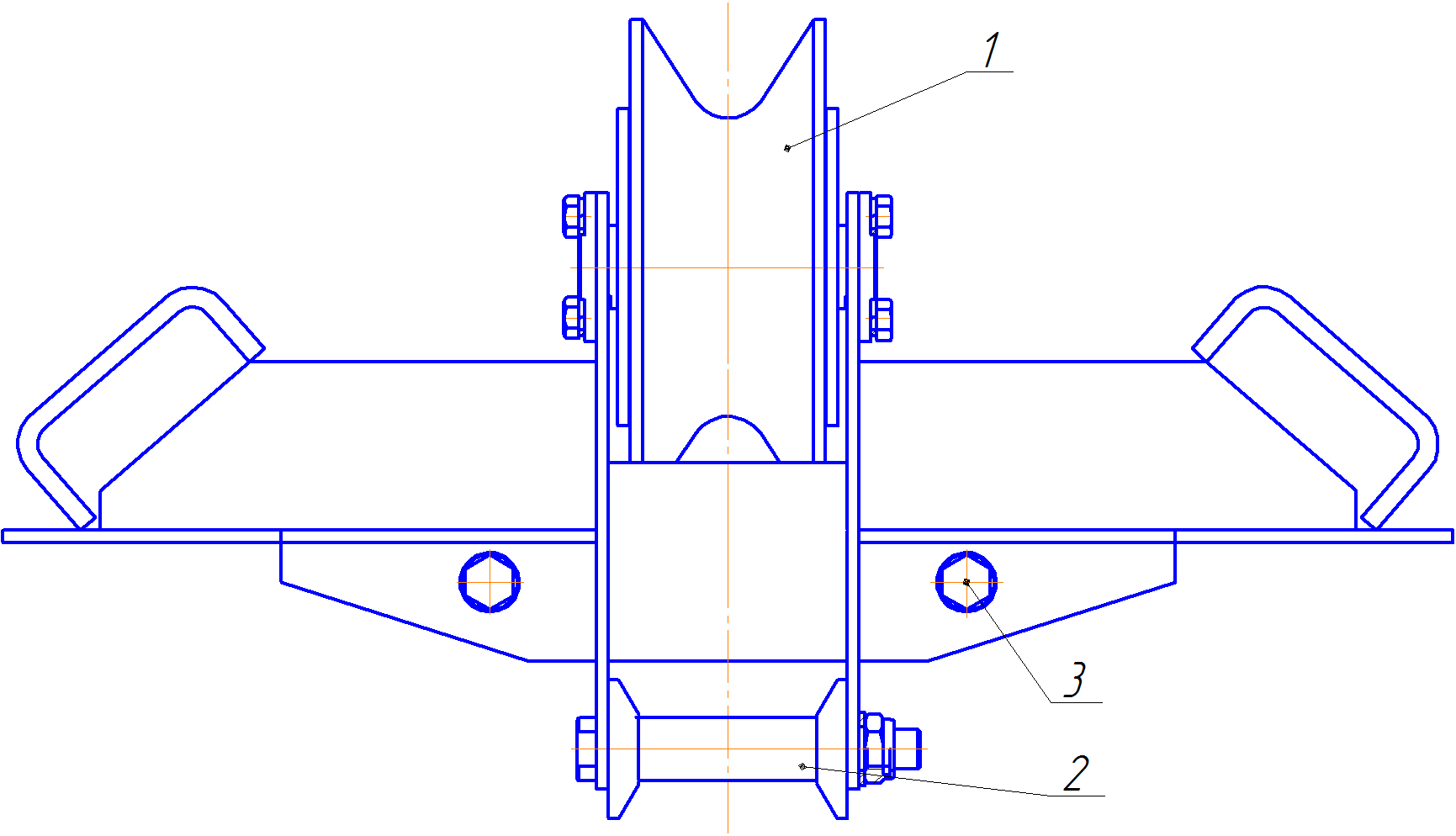 Рисунок 1. Общий вид блока монтажного.1 – Ролик; 2 – поддерживающие ролики; 3 – Болты крепления к опоре.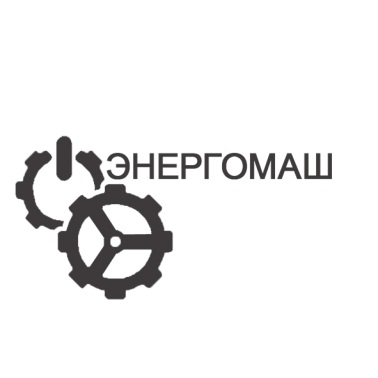 ООО АПП «Энергомаш»Блок монтажныйПаспорт и руководство по эксплуатации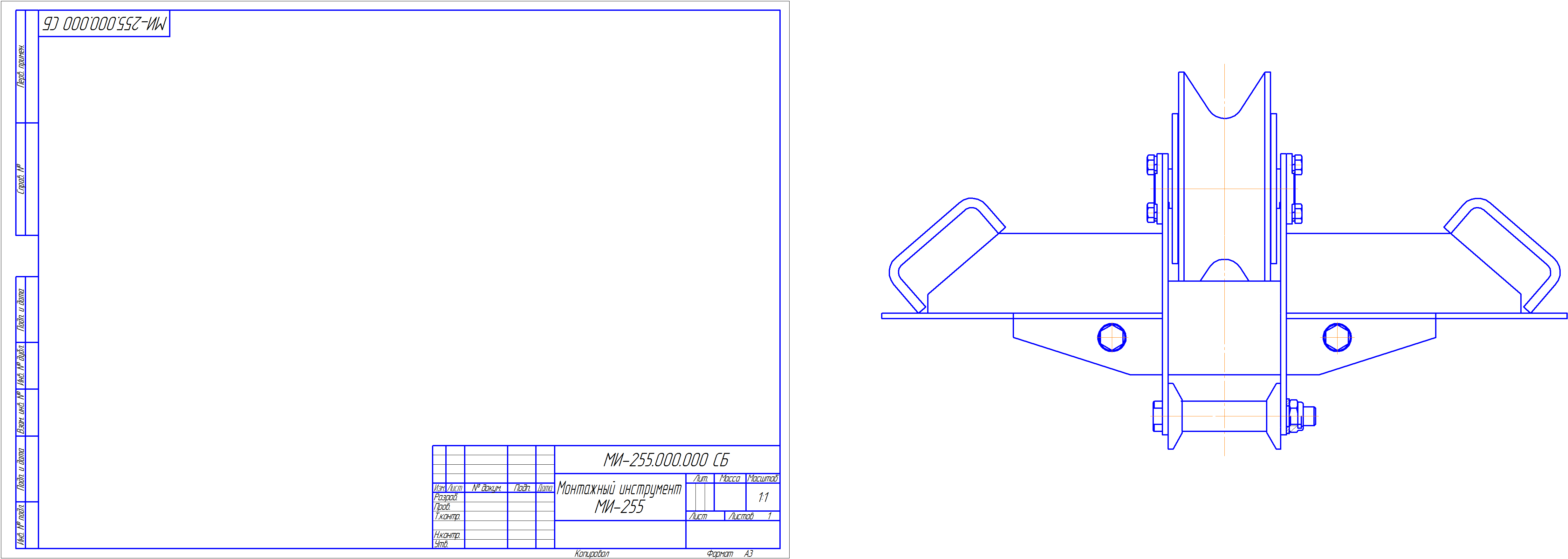 г.1. 	НазначениеБлок монтажный марки МИ-255 применяется как грузоподъемный механизм для строительства, ремонта ЛЭП, в том числе для подъема изолирующей подвески на траверсу промежуточной опоры.Блок устанавливается на горизонтальную поверхность траверсы либо другой горизонтальный участок металлоконструкции опоры. Фиксация на опоре производится болтами (Рисунок 1 поз.3).На колесо блока (Поз.1), закрепленного на опоре, укладывается канат.К одному концу каната прикрепляется изолирующая подвеска, находящаяся на земле, другой конец присоединяется к какому-либо тяговому устройству (лебедке, раскаточной машине или трактору), с помощью которого производится подъем изолирующей подвески на опору.2.	Технические характеристики3.	Требования безопасности.	Блок монтажный МИ-255 должен проверяться внешним осмотром перед каждым его применением.	Следует проверить общее состояние. Наличие трещин и деформаций конструкции не допускается. Ролик должен свободно вращаться без заеданий.4.	Техническое обслуживание и условия хранения.Срок хранения не более 3-х лет при соблюдении условий хранения группы 3 по ГОСТ 15150. По истечении указанного срока хранения без эксплуатации необходимо провести эксплуатационные испытания.Фактический срок службы не ограничивается указанным, а определяется техническим состоянием изделия.Изделие может транспортироваться всеми видами транспорта в соответствии с правилами перевозок, действующими в данном виде транспорта.5.	Эксплуатационные испытания.В процессе эксплуатации Блок монтажный МИ-255 должен подвергаться периодическим испытаниям не реже 1 раза в 12 мес.	Усилие, прикладываемое при испытании, должно быть ниже разрушающей нагрузки на 20 %.	Время приложения испытательной силы - 2 мин.	После испытаний не должно быль остаточных деформации в элементах блока. 6.	Свидетельство о приемке.Блок монтажный типа МИ-255, в количестве 3шт.                      соответствует техническим требованиям конструкторской документации и признан годным к эксплуатации. Серийный номер не присваивается. М.П. Дата выпуска:Июль 2021г. ______________________________________(подпись лица, ответственного за приемку)  7.	Гарантийные обязательства.Изготовитель гарантирует исправную работу «подхвата» при соблюдении потребителем правил эксплуатации и хранения, изложенных в данном документе.Гарантийный срок устанавливается – 18 месяцев со дня ввода в эксплуатацию.Наимено-ваниеРабочая нагрузка, кНРазрушающая нагрузка, кНДиаметр ролика по ручью, ммРадиус ручья, ммГабаритные размеры, ммМасса, кгМи-25577110,015020400х730х35531,5